МАУ «ФОК» МО « ДОРОГОБУЖСКИЙ РАЙОН»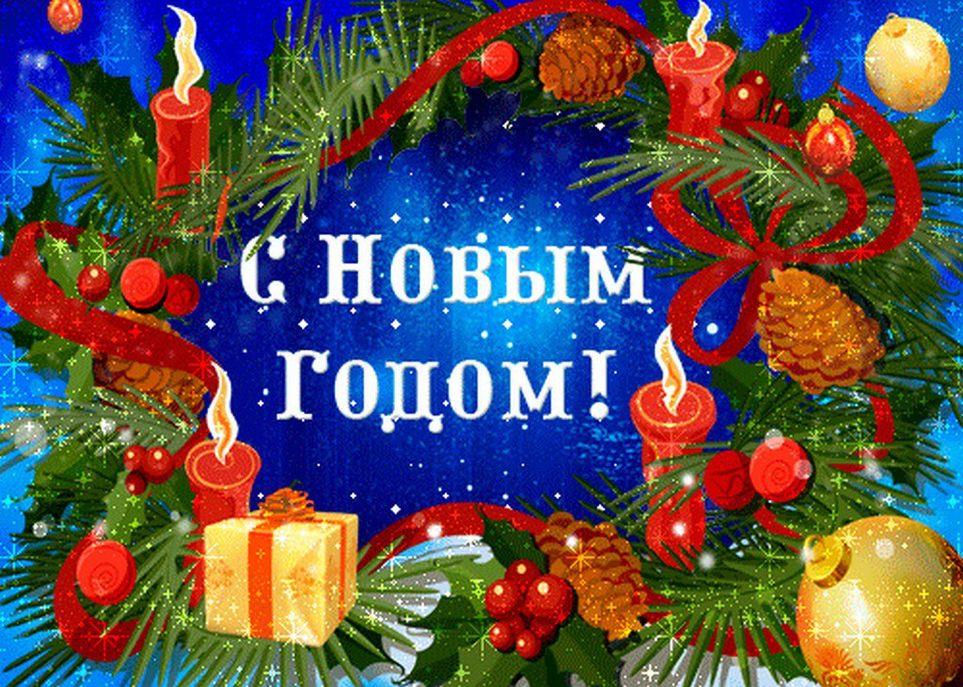 ГРАФИК РАБОТЫ В НОВОГОДНИЕ И РОЖДЕСТВЕНСКИЕ ПРАЗДНИКИ 3, 5, 6, 8, 9, 10 ЯНВАРЯ 2021 ГОДАс 11.00 ч. до 18.00 ч. 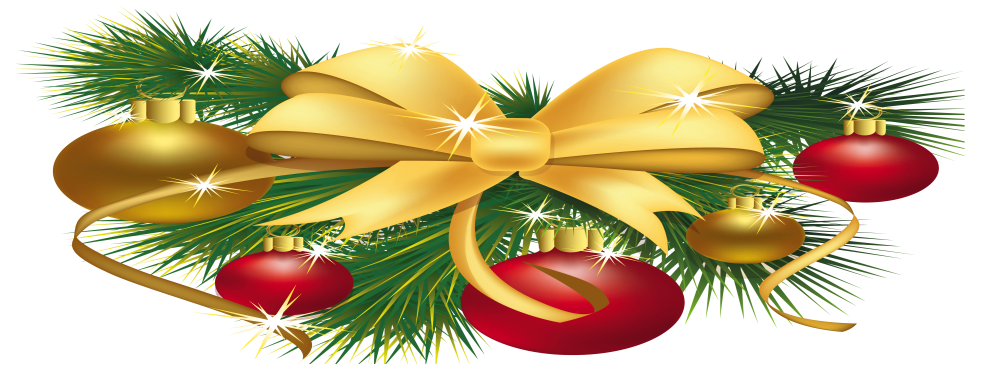 